ST CUTHBERT’S RC PRIMARY SCHOOL, SEAHAM				PERSON SPECIFICATION – CLASS TEACHER 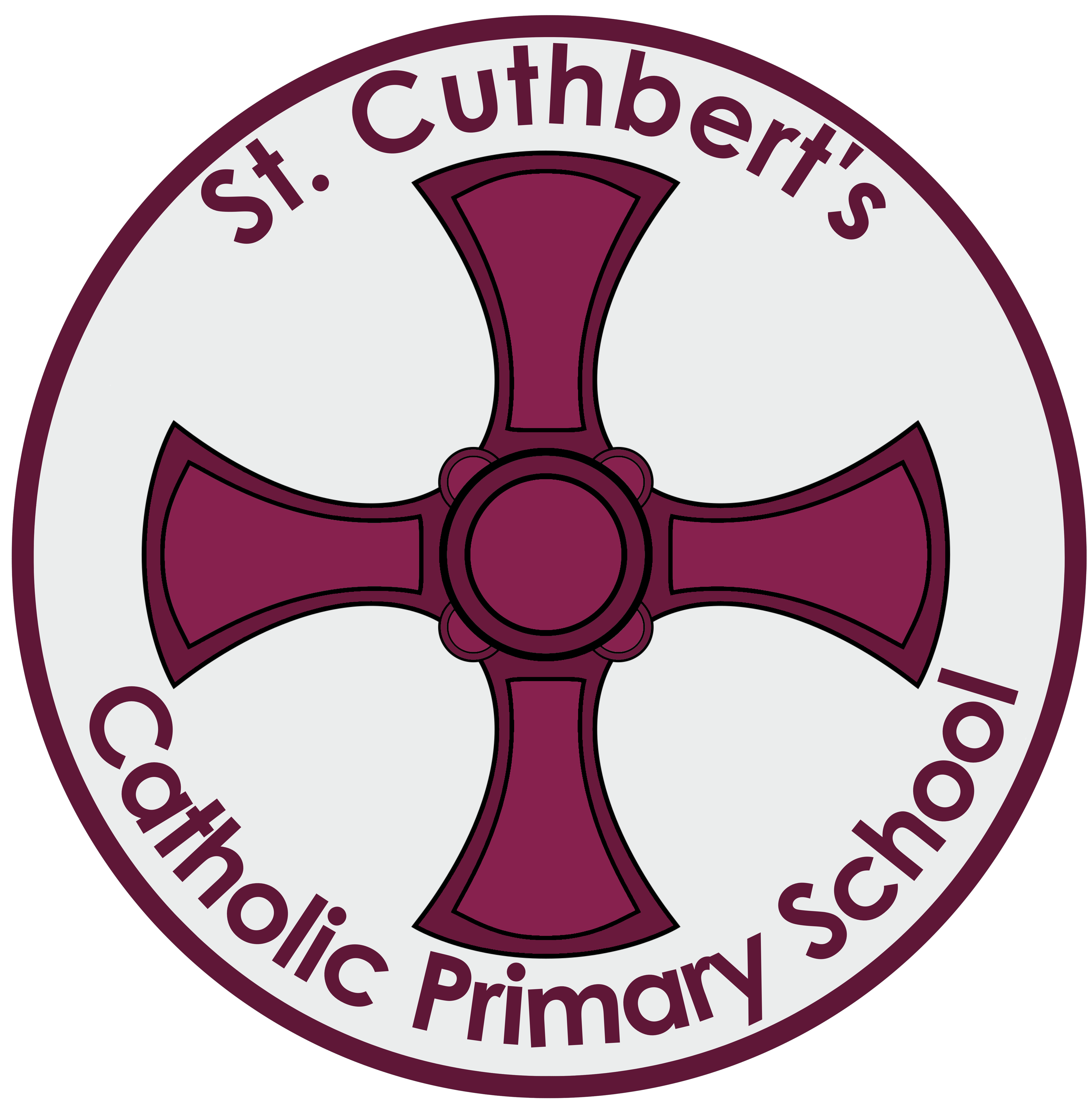 A –Application formI – InterviewR - ReferencesATTRIBUTESCRITERIAESSENTIALDESIRABLEHOW ASSESSEDQUALIFICATIONSQualified Teacher StatusDegree or equivalentEvidence of recent relevant professional developmentAEXPERIENCE AND SKILLSAbility to deliver an excellent learning experience through high quality, exciting, stimulating lessonsAbility to demonstrate use of positive behaviour management strategiesEffective curriculum management – planning, delivery and assessmentEvidence of providing excellent provision for all pupils and achieving high standards of pupil progressAbility to readily establish professional relationshipsAbility to communicate effectively in a variety of situationsGood written, verbal and personal ICT skills Expertise/strength in an area of the curriculum, including leading an area of the curriculumWillingness to undertake additional relevant training.Experience of teaching grammar and phonics effectively.A/R/IKNOWLEDGE AND UNDERSTANDINGDetailed knowledge of the structure and content of the National Curriculum and primary frameworks An understanding of the importance of partnership with parentsAbility to employ a range of effective teaching and learning styles and assessment methodsAbility to personalise learning to meet pupils’ needsA clear vision and understanding of the needs of all pupils Understanding and knowledge of the current issues in educationKnowledge of effective assessment proceduresA/IPERSONAL QUALITIESAbility to demonstrate enthusiasm and sensitivity whilst working with othersAbility to demonstrate a stimulating and innovative approachCaring attitude towards pupils and parentsFlexibility and adaptability in order to be able to mix and work with a wide range of peopleHave a positive attitude towards changeA desire to play a full and active part in the life of the schoolOrganised and able to work under pressureHighly motivated and able to inspire pupilsCommitment to the distinct Catholic ethos of the schoolA/R/I